ПАМЯТКАпо  антикоррупционному поведению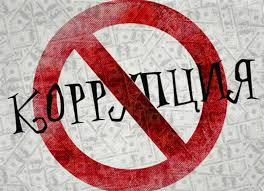 Поведение, которое может восприниматься окружающими как обещание дачи взятки или предложение дачи взятки либо как согласие принять взятку или как просьба о даче взятки, является неприемлемым для государственного служащего, поскольку заставляет усомниться в его объективности и добросовестности, наносит ущерб репутации системы государственного управления в целом.Взятка — принимаемые должностным лицом материальные ценности (предметы или деньги) или какая-либо имущественная выгода или услуги за действие (или наоборот бездействие), в интересах взяткодателя, которое это лицо могло или должно было совершить в силу своего служебного положения. Действия по передаче и приёму взятки в России противозаконны и подпадают под действие Уголовного кодекса Российской Федерации. Термин «взятка» чаще используется для обозначения подкупа государственного служащего, тогда как для обозначения подкупа сотрудника коммерческой структуры принято использовать термин «коммерческий подкуп». Получение и дача взятки государственным служащим является одним из проявлений коррупции. 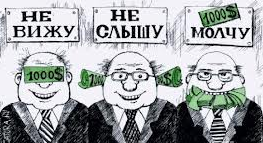 Часто в массовом сознании взятка ассоциируется с денежными купюрами, однако подарок должностному лицу, от которого зависит принятие решений, также может считаться взяткой, если его стоимость превышает оговоренную законом сумму. В России — не должна превышать 3 000 рублей (п. 1 ст. 575 ГК РФ).Взяткой могут быть признаны:Предметы – деньги, в том числе валюта, банковские чеки и ценные бумаги, изделия из драгоценных камней и металлов, автомашины, продукты питания, техника, бытовые приборы и другие товары, квартиры, дачи, гаражи, земельные участки и другая недвижимость;Услуги и выгоды – лечение, ремонтные и строительные работы, санаторные и туристические путевки, оплата развлечений и других расходов безвозмездно или по заниженной стоимости;Завуалированная форма взятки – банковская ссуда в долг или под видом погашения несуществующего долга, оплата товаров, купленных по заниженной цене, покупка товаров по завышенной цене, заключение фиктивных трудовых договоров с выплатой заработной платы взяточнику, его родственникам или друзьям, получение льготного кредита, завышение гонораров за лекции, статьи и книги, преднамеренный проигрыш в карты, «случайный» выигрыш в казино, прощение долга, уменьшение арендной платы, увеличение процентных ставок по кредиту и т.д.В современном российском уголовном праве есть следующие преступления, связанные со взяточничеством:получение взятки (ст.290 УК РФ), дача взятки (ст.291 УК РФ),посредничество при взяточничестве (ст.291.1 УК РФ),коммерческий подкуп (ст.204 УК РФ),провокация взятки или коммерческого подкупа (ст.304 УК РФ).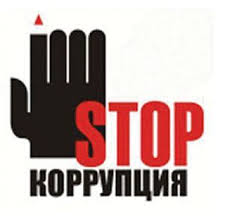 